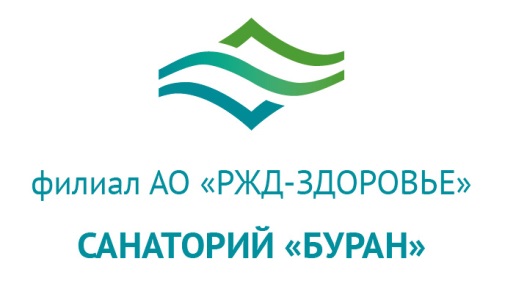 Путевка «SPA ЗДОРОВЬЕ»             В стоимость путевки входит: проживание в номере соответствующей категориитрехразовое  питаниеавтопарковкаОздоровительная программа:Прием врача;Аромафитотерапия (ежедневно);Спелеотерапия (ежедневно);Аквааэробика (ежедневно);Плавание в бассейне (ежедневно);Ванны с солями 
(по назначению врача);Циркулярный или восходящий душ (по назначению врача);Кедровая бочка
(по назначению врача);Массаж (по назначению врача);Тренажерный зал (ежедневно)
 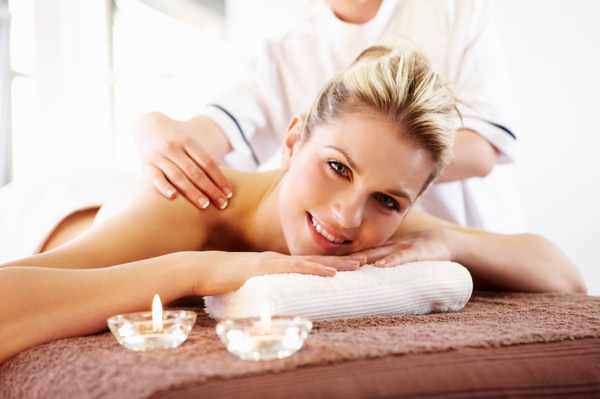 